VETERANS OF FOREIGN WARS
Motorcycle Group of Texas  --  Unit  00 - 00000		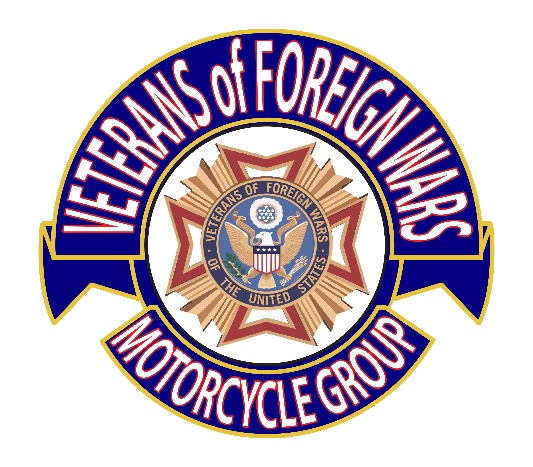 Address: 	     
Phone:  	     
Email: 		       		    Meeting Location and Time			Location: 	     
Address:  	     
Phone: 	      
Meeting Info: 	    of the month @   00:00  		20    -  20    Unit     Officers		Chairman:	First "Road" Last Name  -- Post        --  Location City		Phone:         	Email:         Co-Chairman:	First "Road" Last Name  -- Post        --  Location City		Phone:         	Email:         Treasurer:	First "Road" Last Name  -- Post        --  Location City		Phone:         	Email:         Secretary:	First "Road" Last Name  -- Post        --  Location City		Phone:         	Email:         Chaplain:	First "Road" Last Name  -- Post        --  Location CitySgt of Arms:	First "Road" Last Name  -- Post        --  Location CitySafety Officer:	First "Road" Last Name  -- Post        --  Location CityPublic Relations:	First "Road" Last Name  -- Post        --  Location CityRoad Captain:	First "Road" Last Name  -- Post        --  Location CityRoad Captain:	First "Road" Last Name  -- Post        --  Location CityRoad Captain:	First "Road" Last Name  -- Post        --  Location CityRoad Captain:	First "Road" Last Name  -- Post        --  Location CityCouncil Members:	First "Road" Last Name  -- Post        --  Location CityFirst "Road" Last Name  -- Post        --  Location CityLast Edited:     /    /   